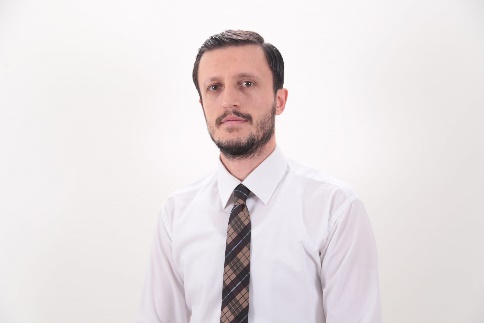 Prof.Ass.Dr. Ngadhnjim BrovinaNgadhnjim Brovina is a professor at the Faculty of Political Science, University for Business and Technology-UBT in Prishtina, Kosovo. His research focuses on Public Diplomacy, Peacebuilding and Statebuilding, International Law, Foreign Policy. His most recent publications are dedicated the subject: Peacebuilding in Kosovo (2017); European Union public diplomacy - case study - The intervention in Bosnia and Herzegovina (2017); Roma community in Kosovo: between reality and the European dream (2018); The regional context of intelligence services in the parliamentary system: A comparative study of the Western Balkans (2022); Kosovo Society: Coexistence, Challenges and Opportunities (2022); Institutional and Non-Institutional actors in policy-making processes: a case study (2023).ORCID: https://orcid.org/0000-0002-9895-2397 RESEARCH GATE:  https://www.researchgate.net/profile/Ngadhnjim-BrovinaEmail: ngadhnjim.brovina@ubt-uni.net Address: University for Business and Technology. Rexhep Krasniqi Nr. 56, 10.000 Prishtina, Kosovo SCIENTIFIC PUBLICATIONS SCIENTIFIC PUBLICATIONS SCIENTIFIC PUBLICATIONSScientific JournalsScientific JournalsScientific JournalsTitle of workJournal’s nameYear / Volume / pagesKosovar public diplomacyIliria International Review2013 / 1 / 167-182Public diplomacy in the integration plan of the Republic of KosovoSouth East European University Review2013 / 9 The potential for political and economic development of KosovoIliria International Review2013 / 2 Developments and theoretical approaches on public diplomacyGlobal Challenge2014 / 1 The classical (traditional) diplomacy vs. Public diplomacySocial Sciences and Humanities Journal2015 / 10 European Union public diplomacy – Case study – The intervention in Bosnia and HerzegovinaEuropean Jounral of Social Science, Education and Research2017 / 10 Peacebuilding in KosovoIliria International Review2017 / 7 / 177-186Roma community in Kosovo: Between reality and the European dreamJournal of Identity and Migration Studies2018 / 12 / 40-49The regional context of intelligence services in the parliamentary system: A comparative study of the Western BalkansJournal of Intelligence History2022 / 1-14Kosovo Society: Coexistence, Challenges and OpportunitiesBrill Publishing2022 / 224-254Institutional and Non-institutional actors in policy-making processes: A case studyJournal of Governance and Regulation2023 / 12 / 147- 155The education situation of the Roma community in KosovoEmerald Publishing2023 / 83-107Reassessment of Counterintelligence in National Security: The case of KosovoInternational Journal of Intelligence and Counterintelligence2023 / 1-15Summary (abstracts) from Scientific international and national conferences Summary (abstracts) from Scientific international and national conferences Summary (abstracts) from Scientific international and national conferences Title of workJournal’s nameYear / Volume / pagesRebuilding the state and global actorsInternational Conference “Research and Education – Challenges towards the future”University of Shkodra2013Democratization of the Balkans and the path to European integrationInternational Conference “Participatory democracy: Challenges to the EU”University Marin Barleti2013The usage of media as a tool for development of public diplomacy by the policy of KosovoInternational Conference “Euroregions: Integrating Societies – Generation Growth – Caring Resources”ISPN & ICID2013 / 26The role of political parties in Kosovo in the process of policy-making (after the independence)International Conference “The Balkans in the New Millenium: From Balkanziaton to Eutopia”BSF & UEJL2014 / 251-262Role of Institutions of Employment and Professional Training in Building of Peace in KosovoInternational Conference “15 Years of Peacebuilding in Kosovo – Lessons Learned for the Region”Iliria College & Friedrich Ebert Stiftung2014 / 193-204Public Policy and their impact on development of the stateInternational Conference “Role, Competences and Responsibilities of Public Institutions on Generating New Scope Towards European Integration”Globus College2014 / 90-98Albanian diplomacy after communism and its impact in the BalkansInternational Conference “The Balkans 100 years after the start of the First World War”ISPN & ICID & CAM2014 / 39The challenges of State-building: Kosovo caseInternational Conference “Democracy in Southeast Europe and Albanian factor”University of Prishtina2015 / 7Political and diplomatic events from the Congress of Vienna to the Treaty of Berlin 1815-878International Conference “Vienna Congress and the Balkans: 200 years later (1845-2015)ISPN & CAM2015Peace-building and State-building Challenges in the Republic of KosovoInternational Conference “After Communism, East and West under Scrutiny”University of Craiova2015 / 135-145The role of international organizations in the policy-making process in KosovoInternational Conference “The teacher of the future”2017Process of State-building in KosovoInternational Conference UBT College2017The Albanian national unification in the Balkans area in the context of Kosovo’s political party programsInternational Conference UBT College2018Ethics code of NGOs in KosovoInternational Conference UBT College2019Public diplomacy and the case of KosovoInternational Conference UBT College2020Kosovo’s foreign policy and NATO membership: opportunities and challengesInternational Conference UBT College2021The trade war between the U.S. and China and its impact on the  E.U.International Conference UBT College2022Cyber threats risk analysis in state policies in guaranteeing national securityInternational Conference UBT College2023